Krist Kindl Markt at City Park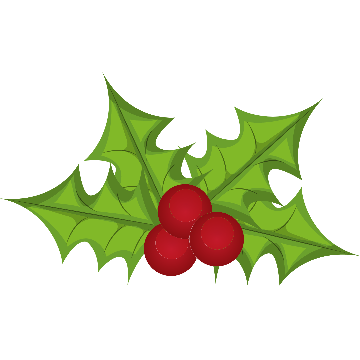 December 1st to 4th    Market Vendor Application 	Thursday	 4:00pm to 10:00pmFriday 		 4:00pm to 10:00pmSaturday	10:00am to 10:00pmSunday	10:00am to   3:00pm Spaces available for $125 per 10’x10’ spacePlease indicate how many spaces you would like: _______ Total amount: _________** If you are working out of a trailer, please indicate trailer size including tongue: __________ft.** Your entire setup must fit within the specified area, or you will be charged for one extra space.Contact Name ________________________________________________________________Business Name (if applicable) ____________________________________________________Mailing Address_______________________________________________________________City______________________________________ State______    Zip Code _______________Email___________________________________ Daytime Phone______________________________Cell (if different) _________________________Emergency contact # _________________________Special Requirements (Electrical) ___________________________________________________________________________________________________________________________________________________________________________________________________________Will you be staying at a Copperas Cove Hotel? Yes Or No                If yes, which hotel and how many nights? Please list ALL items to be displayed, sold, or given away during this event.  If additional space is needed, please attach another piece of paper.  _________________________________________________________________________________________________________________________________________________________________________________________________________________________________________________________________________________________________________________________________________________________________________________________________________________________________________________________________________________________________________________________________________________________________________________________________________________________________________________________________________________________________________________________________________________________________________________________________________________________________The deadline to register is November 7, 2022.  After the deadline there will be an additional charge of $50.00 for every 10’ x 10’ space and no checks will be accepted for payment.  Payment will be processed upon acceptance by the Krist Kindl Markt Committee.  The Krist Kindl Markt reserves the right to deny application eligibility at their discretion. There is NO guarantee of space without payment.  All fees are non-refundable.Food Vendors, please mail or email discovercopperascove@gmail.com completed application (with signature and your fees) to the address below.  If you have any questions, please give our office a call at 254-547-7571. *** PHOTOS OF YOUR ITEMS & SALES & USE PERMIT MUST BE ATTACHED ***** VENDOR FEES WILL NOT BE REFUNDED FOR ANY REASON **DISCLOSURE INFORMATION: NO weapons, guns, knives, fireworks, pornographic material will be allowed. Violators will be subject to immediate removal without refund of feesVendors must list ALL items to be displayed, sold, or given away during the event on the page marked merchandise offered.  Photos of your items to be sold, displayed, or given away must be submitted with this application.  A photo of your booth is also helpful.  A vendor may not add ANY additional items without the approval of the Krist Kindl Committee.  Violations of this rule will result in immediate cancellation of any agreement and forfeiture of all rental fees.  The Chamber of Commerce and Visitors Bureau reserves the right to ask you to leave the event if deemed necessary.All sale items must be contained within the specified assigned area.  If the merchandise or equipment extends past the assigned area, the vendor will be required to purchase another space. Spaces are assigned by the Krist Kindl Committee.  Every effort will be made to accommodate requests in the order they are received.  Keep in mind that requests are made, but not all can be accommodated.Vendors are required to provide all necessary equipment and supplies (for example extension cords, sandbags, tables, etc.) required for the safe operation of their booths.  Water points are available for containerized use.  We require 12-gauge outdoor extension cords.  NO ELECTRIC SPACE HEATERS ARE ALLOWED.  Please make the appropriate provisions to ensure that your tent is secure.  Food and/or beverages will be sold only by food vendors.  This includes bottled water, snow cones, popcorn, cotton candy, etc.  (Exceptions may include canned or packaged items). No RVs will be allowed in or near the vendor area.  You are responsible for keeping your area clean.  All bulk trash items need to be taken to the onsite dumpsters daily. DO NOT USE TRASH CANS IN THE FESTIVAL AREA. No oil is to be dumped or left in the event area. Absolutely NO animals will be allowed in the event area.  Electricity is limited.  Food vendors will receive one 220 plug and one 110 plug and Craft vendors will receive one 110 plug. We require 12-gauge outdoor extension cords and recommend a minimum of 100 feet of cord. There will be a fee of $25.00 charged for an additional 110 plug if outlets are available.  All other electrical needs will have to be approved with a fee prior to arrival. No more than 4 items per outlet.The Krist Kindl Committee reserves the right to ask any vendor to leave the premises for any conduct/behavior/practice which it deems detrimental to the orderly and safe operation of the festival.  Vendors will conduct their own sales and collect/report tax for each sale as required by the Texas State Department of Revenue. All booths are recommended to have a fully charged operational fire extinguisher. (2A10BC- Minimum 5 pounds or larger).INCLIMATE WEATHER POLICY: The Krist Kindl Mark will continue, rain or shine, with NO REFUND OF FEES DUE TO INCLIMATE WEATHER. Vendors will be allowed to remain or may leave; HOWEVER, NO VEHICLES WILL BE ALLOWED IN FESTIVAL AREA, DURING FESTIVAL HOURS. In addition, all reservation and vendor fees are final, and no refund will be given for any reason. Should a vendor be unable to attend their payment will be forwarded to be used in lieu of payment for a future Krist Kindl Markt. Set up will be Thursday, December 1st from 6 am to 3 pm.  Set up time will be assigned. No vendors will be allowed to set up before or after this time and all vehicles must be off the road by 3:00 pm and cannot return until after 3 pm on Sunday, December 4th.Violators will be subject to immediate removal without refund of fees.By signing below, you are stating that you have read and agree to all the terms listed.  Signature____________________________________ Date________________LIABILITY WAIVERI, _____________________________________, hereby release The Copperas Cove Chamber of Commerce & Visitors Bureau, City of Copperas Cove, their agents and employees from all claims, demands, suits, causes of action, or judgments which I ever had, now have, or may have in the future or which my heirs, executors, administrators, or assigns may have, or claim to have against the Copperas Cove Chamber of Commerce & Visitors Bureau, City of Copperas Cove, their agents and employees, arising out of or in any way connected with Krist Kindl Markt, for all personal injuries, known or unknown, property damages, or claims for wrongful death, caused by the acts, omissions, or negligence of the Copperas Cove Chamber of Commerce, City of Copperas Cove & Visitors Bureau, their agents and employees.  I further agree to hold harmless the Copperas Cove Chamber of Commerce & Visitors Bureau, City of Copperas Cove, their agents and employees, from all claims, demands, suits, causes of action, or judgments which I, my spouse, my children, my relatives, and/or my guests ever had, now have, or may have in the future or which my heirs, executors, administrators, or assigns may have, or claim to have against the Copperas Cove Chamber of Commerce, City of Copperas Cove & Visitors Bureau,  their agents and employees, arising out of or in any way connected with Krist Kindl Markt, Coryell County, Texas, for all personal injuries, known or unknown, property damages, acts, omissions, or negligence of the Copperas Cove Chamber of Commerce & Visitors Bureau, City of Copperas Cove, their agents and employees. I, _____________________________________, do hereby agree to all the terms of this contract; should I fail to do so, I agree to forfeit all money paid and the right to participate in the Krist Kindl Markt.  Signature____________________________________ Date________________Video & Image WaiverI _____________________________, hereby grant full permission to the copperas cove chamber of commerce & visitors bureau any and all rights to use photos, recordings, videotapes, or any other record of this event, pertaining to the images of myself, my employees and, or my brand to include trademarks for any purpose whatsoever. I, _____________________________, do hereby agree to all the terms of this contract; should I fail to do so, I agree to forfeit all money paid and the right to participate in the Krist Kindl Markt.  Signature____________________________________ Date________________